CONFIRMATIONSTAFF  MEMBERSENDING  INSTITUTIONRECEIVING  INSTITUTIONThis is to certify that the above mentioned person has taught  ______8______ hours under the Erasmus+                                                                                                Number of hours taught programme at our institution from ............./.............../............. to ............./............/................ of the academic year 202....../202....... Date: _______________________________Signed: _____________________________Stamp: _____________________________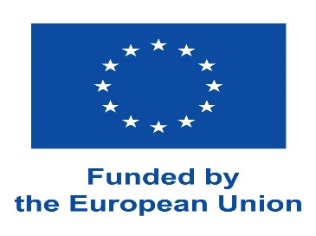 Erasmus+  Programme  STAFF MOBILITY FOR TEACHINGNameName of sending institutionLublin University of TechnologyErasmus ID codePL LUBLIN03Name of receiving institutionErasmus ID code